Year 7 Assessment in Computing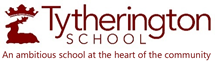 Topics During the Academic YearUnit 1 – Staying SafeUnit 2 – CryptographyUnit 3 – The History of ComputingUnit 4 – ProgrammingUnit 5 – Computer InternalsUnit 6 – NetworkingFormative Assessment of ProgressStudents work is assessed as they complete each unit of workSummative Assessment of ProgressIn addition to this, year 7 students will complete two written exam type papers. Assessment 1 (Autumn Term)This assessment will cover the following areas of the Year 7 curriculum:Unit 1- Staying Safe (Logging On, Digital Life, E-safety, Creating a User Manual)Unit 2 – Cryptography (Morse code, Binary and binary addition, Enigma, Secret Codes)The assessment will test student’s knowledge and understanding of the concepts covered in the first term of Computing and will include a range of multiple choice and short answer questions. Assessment 2 (Summer Term)This assessment will cover the following areas of the Year 7 curriculum:Unit 3 – The History of Computing (Important inventions, Computational Thinking, Problem Solving)Unit 4 – Programming with Scratch (Movement, Lines and Scoring, Adding a New Level, Randomisation, Testing)Unit 5 – Computer Internals (Elements of a Computer, CPU, Binary, Binary Addition, Storage Devices, Convergence and New Technologies)Unit 6 – Networking (Types of Network, Networking Devices, Data Transmission, Network Topologies)The assessment will test student’s knowledge and understanding of the concepts covered in the second and third terms of Computing and will include a mixture of multiple choice and short-answer questions along with more extended questions which will test student’s skills of analysis and evaluation.